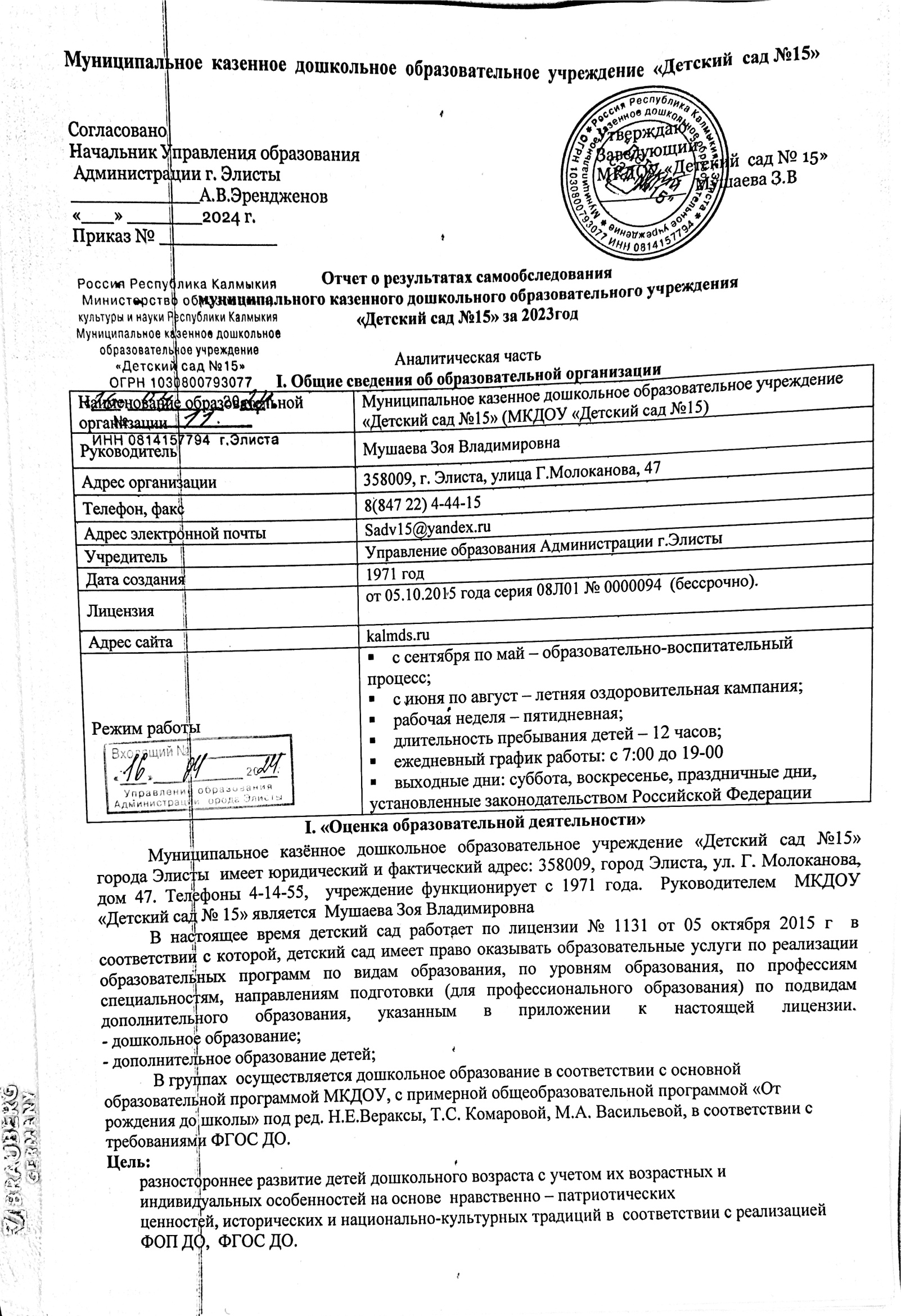 Задачи:Создание  организационно –  методических условий для внедрения современных подходов и передовых  педагогических технологий в  воспитательно –   образовательном процессе, в  соответствии с реализацией  ФОП ДО,  ФГОС ДО, использование  совместной  деятельности взрослого и  ребенка в  образовательных областях:   «Физическое развитие», «Нравственно - патриотическое  воспитание»; закрепить правила дорожного движения.Повышать уровень профессиональной компетенции педагогов по развитию личностных, патриотических, духовно - нравственных качеств  дошкольника, взаимодействию  педагогов с семьями воспитанников с целью эффективного решения, поиска оптимальных форм работы с детьми и родителями, оздоровления воспитанников.Достижение детьми на этапе завершения ДО уровня развития, необходимого и достаточного для успешного освоения ими образовательных программ начального общего образования.Предметом деятельности Детского сада является формирование общей культуры, развитие физических, интеллектуальных, нравственных, эстетических и личностных качеств,формирование предпосылок учебной деятельности, сохранение и укрепление здоровьявоспитанников.Приём в МКДОУ «Детский сад № 15» осуществляется в соответствии с Положением о порядке приема на обучение по образовательным программам дошкольного образованиявоспитанников в муниципальное казенное дошкольное образовательное учреждение«Детский сад № 15». Отношения между родителями воспитанников и (или) законными представителями строятся на договорной основе. Контингент воспитанников формируется в соответствии с их возрастом и в зависимости от требований СанПиН.Прием детей в учреждение осуществляется согласно Уставу учреждения на основании:• заявления родителей (законных представителей);• направления, выданного комиссией по комплектованию управления образования города;• свидетельства о рождении ребенка;• медицинской карты ребенка;• документа, удостоверяющего личность родителей (законных представителей);• свидетельства о регистрации ребенка по месту жительства или по месту пребывания назакрепленной территории или документ, содержащий сведения о регистрации ребенка поместу жительства или по месту пребывания;• медицинского заключения о состоянии здоровья ребенкаДругие документы предоставляются только для подтверждения прав на социальнуюподдержку по оплате за содержание ребенка в учреждении.       В  2023  учебном году детский сад посещали 50 ребенок, в том числе, калмыков - 31, русских - 3, другой национальности - 17. Все группы однородны по возрастному составу детей. Количество групп, их специфика, численность воспитанниковв 2022 - 2023 г.г.Общее количество групп – 6.Группы функционируют в режиме с 12 – часовым пребыванием детей. Воспитание и обучение в детском саду носит светский, общедоступный характер и ведется на русском языке. Основной структурной единицей дошкольного образовательного учреждения является группа детей дошкольного возраста.Детский сад № 15 укомплектован  педагогическими работниками в составе: воспитатели -6      педагог дополнительного образования - 1старший воспитатель - 1музыкальный руководитель -1учитель-логопед -2Все педагогические работники соответствуют профессиональному стандарту.Выполнение годовых задач, поставленные перед коллективом детского сада решались через различные формы методической работы, где основной целью являлось разностороннее развитие детей дошкольного возраста с учетом их возрастных и   индивидуальных особенностей на основе  нравственно – патриотических   ценностей, исторических и национально-культурных традиций в  соответствии с реализацией   ФОП ДО,  ФГОС ДО. 1.1. Особенности организации образовательного  процессаОбразовательная деятельность в МКДОУ «Детский  сад № 15  организована в соответствии с Федеральным законом от 29.12.2012 № 273-ФЗ «Об образовании в Российской Федерации»,  ФГОС дошкольного образования, с 01.01.2021 года детский сад функционируетв соответствии с требованиями СП 2.4.3648-20 «Санитарно-эпидемиологические требованияк организациям воспитания и обучения, отдыха и оздоровления детей и молодежи».Образовательная деятельность ведётся на русском языке, в очной форме, нормативный срок обучения 5 лет, уровень образования – дошкольное общее образование.Образовательная деятельность ведется на основании утвержденной образовательнойпрограммы дошкольного образования (ОП  МКДОУ «Детский сад №15»), которая составлена в соответствии с Федеральным государственным образовательным стандартом дошкольного образования (ФГОС ДО), Федеральной образовательной программой дошкольного образования (ФОП ДО) и санитарно-эпидемиологическими правилами и нормативами. Образовательная деятельность в МКДОУ строится с учетом  Основной образовательной программы, разработанная в соответствии с  ФГОС ДО  и ФОП ДО.     Переход на ФОП ДО. Согласно дорожной карте внедрения ФОП ДО в образовательныйпроцесс в детском саду был составлен план-график по переходу детского сада на реализациюФОП ДО. В план-график были включены мероприятия, рекомендованные Минпросвещения.На базе детского сада была создана рабочая группа по приведению ОП ДО в соответствиес ФОП ДО.Для формирования вариативной части ОП ДО рабочая группа организовала анкетирование с целью изучить запросы и потребности родителей и воспитанников. Данные анкетирования помогли определиться с приоритетной деятельностью детского сада. Это направления по патриотическому воспитанию, региональный компонент. Предварительная работа по переходу к ФОП ДО:Приказ  №19 от 17.01.2023г  «Об утверждении дорожной карты мероприятий по переходу на ФОП ДО в МКДОУ «Детский сад №15»Приказ № 59  от  31.08.2023г «О назначении  рабочей группы МКДОУ «Детский сад №15»;Протоколы заседаний педсоветов с вопросами о рассмотрении проекта  ОП МКДОУ «Детский сад №15», ее утверждении;Протокол общесадовского родительского собрания с вопросами о переходе на ФОП ДО.На заседании установочного педагогического совета в августе 2023 года была утвержденаобразовательная программа дошкольного образования, разработанная на основе Федеральнойобразовательной программы дошкольного образования. Программа состоит из обязательнойи вариативной частей. Обязательная часть ОП ДО оформлена с учетом ФОП ДО. Вариативнаячасть включает авторские и парциальные программы, которые отражают специфику детскогосада, индивидуальные потребности воспитанников, мнение их родителей и условия, в которыхпроходит педагогический процесс.Целью реализации основной образовательной программы является: создание условийразвития детей, открывающих возможности для их позитивной социализации, их личностногоразвития, развития инициативы и творческих способностей на основе сотрудничества совзрослыми и сверстниками и соответствующим возрасту видам деятельности, всестороннееразвитие психических и физических качеств в соответствии с возрастными ииндивидуальными особенностями, подготовка к жизни в современном обществе, к обучениюв школе, обеспечение безопасности жизнедеятельности дошкольника.Основная образовательная программа МКДОУ «Детский  сад  № 15»  обеспечиваетразностороннее развитие детей в возрасте от 1,5 до 7 лет с учетом их возрастных ииндивидуальных особенностей по основным направлениям развития:-физическому-социально –коммуникативному-познавательному-речевому-художественно –эстетическому.Содержание образовательной деятельности, осуществляемой в МКДОУ «Детский сад №15»  определяется образовательной программой дошкольного образования МКДОУ «Детский сад №15»  (далее – Программа), реализуемой в образовательном учреждении в группах общеразвивающей направленности и в 2-х логопедических,  обеспечивает развитие личности ребенка в различных видах детской деятельности. Программа основана на комплексно-тематическом принципе построения образовательного процесса;- предусматривает решение образовательных задач в совместной деятельности взрослых идетей и самостоятельной деятельности детей не только в рамках организованнойобразовательной деятельности, но и при проведении режимных моментов.Содержание Программы обеспечивает развитие личности, мотивации и способностей детей в различных видах деятельности (игровой, познавательно-исследовательской,коммуникативной, двигательной, изобразительной, музыкальной, самообслуживания иэлементарного бытового труда, конструирования и восприятия художественной литературы) иохватывает следующие направления развития и образования детей (далее – образовательныеобласти): социально-коммуникативное, познавательное, речевое, художественно-эстетическоеи физическое развитие.Программа состоит из обязательной части и части, формируемой участникамиобразовательных отношений. Содержание обязательной части построено с учетом примернойобщеобразовательной программы дошкольного образования «От рождения до школы» подредакцией Н.Е.Вераксы, Т.С.Комаровой, М.П.Васильевой и предполагает комплексностьподхода, обеспечивая развитие детей во всех пяти взаимодополняющих образовательныхобластях. Часть Программы, формируемая участниками образовательных отношений,учитывает образовательные потребности, интересы и мотивы детей, членов их семей ипедагогов. В данной части представлены парциальные программы: «Программа обучения дошк-ов калмыцкому языку. «Бичкдүдин садт хальмг келн дасхлһлна көтлвр» Эрендженова В.К., творческая группа учителей калм-ого языка  города по приобщению дошкольников к культуре и традициям родного края.1.2. «Оценка качества кадрового обеспечения»Педагоги постоянно повышают свой профессиональный уровень через различные формы методической работы.II. Система управления организацииМуниципальное казённое  дошкольное образовательное учреждение «Детский сад  № 15» осуществляет свою деятельность в соответствии с Законом Российской Федерации «Об образовании», а так же следующими нормативно-правовыми и локальными документами:- Конституция Российской Федерации- Законом Российской Федерации «Об образовании в Российской Федерации» №273-ФЗ- Указы и распоряжения Президента Российской Федерации- Постановления и распоряжения Правительства Российской Федерации- Законодательные и иные правовые акты государственных органов- Нормативные правовые акты органов местного самоуправления- Решения органов управления образованием всех уровней- Приказ Министерства образования и науки РФ от 17 октября 2013 г. №1155 «Обутверждении Федерального государственного образовательного стандарта дошкольногообразования»- Федеральный закон «Об основных гарантиях прав ребёнка в Российской Федерации»;Приказ Министерства просвещения Российской Федерации от 31.07.2020 г. № 373 "Обутверждении Порядка организации и осуществления образовательной деятельности поосновным общеобразовательным программам - образовательным программам дошкольногообразования"- Федеральная программа. Приказ Министерства просвещения Российской Федерации от 25.11.2022 №1028 «Об утверждении Федеральной образовательной программы дошкольного образования»- "Санитарно-эпидемиологические требования к организациям воспитания и обучения, отдыхаи оздоровления детей и молодежи", СП 2.4.3648-20- «Гигиенические нормативы и требования к обеспечению безопасности и (или) безвредностидля человека факторов среды обитания», СанПиН 1.2.3685-21- Локальные акты на уровне города и ДОУУправление детским садом осуществляется в соответствии с действующим законодательствоми Уставом детского сада.- Положения и локальные акты МКДОУ «Детский сад №15».Вывод: МКДОУ «Детский сад № 15»  зарегистрирован и функционирует в соответствиис нормативными документами в сфере образования Российской Федерации. Структура и механизм управления дошкольным учреждением определяют его стабильное функционирование. Управление Детским садом осуществляется на основе сочетания принципов единоначалияи коллегиальности на аналитическом уровне.2.1.Характеристика системы управления образовательным учреждением.Управление муниципальным казенным  дошкольным образовательным учреждением  «Детский сад № 15»  осуществляется в соответствии с Законом Российской Федерации «Об образовании», а так же следующими локальными документами:Договором между МКДОУ «Детский сад № 15» и родителями;Трудовыми договорами между администрацией и работниками;Локальными актами;Штатным расписанием;Документами по делопроизводству Учреждения;Приказами заведующего МКДОУ «Детский сад № 15»;Должностными инструкциями, определяющими обязанности работников ДОУ;Правилами внутреннего трудового распорядка ДОУ;Инструкциями по организации охраны жизни и здоровья детей в ДО;2.2.Структура   управления, включая коллегиальные органы управленияУправление ДОУ осуществляется в соответствии с Законом РФ «Об образовании» в Российской Федерации от 29.12.2012 г № 273, иными законодательными актами Российской Федерации и Уставом на принципах единоначалия и самоуправления. Структура управления МКДОУ «Детский сад № 15» отвечает современным требованиям, так как включает административные и общественные органы. Строится управление на принципах демократичности, открытости, приоритета общечеловеческих ценностей, охраны жизни человека. Представляющим  органом всех участников образовательного процесса является Управляющий совет. Административно – управленческую работу детского сада обеспечивает:- Заведующий ДОУ: Мушаева З.В., который назначается на должность и освобождается от должности Учредителем. Заведующий осуществляет непосредственное руководство детским садом  и несет ответственность за деятельность учреждения.- Старший воспитатель: Манжикова И.С- Заведующий хозяйством: Бадмаева С.С.В состав органов самоуправления входят:- Общее собрание МКДОУ  «Детский сад № 15»;- Педагогический совет МКДОУ «Детский сад № 15»;- Профсоюзный комитет МКДОУ «Детский сад № 15»;Вывод:  Таким образом, в ДОУ создана мобильная, целостная система управления, которая позволяет включение каждого участника педагогического процесса в управление ДОУ. 3. Содержание и качество подготовки воспитанников3.1. Основные образовательные программы дошкольного образования. Анализ реализации.Изменения, которые произошли с 1 сентября 2024г: Творческая группа  МКДОУ «Детский сад №15» разработала Основную образовательную программу МКДОУ «Детский сад №15» (далее Программа)  в соответствии с требованиями ФОП и ФГОС  ДО, которая включает в себя Программу воспитания, режим дня,  календарный план воспитательной работы МКДОУ «Детский сад №15».  Программа воспитания МКДОУ «Детский сад №15»  является обязательной структурной частью ООП и определяет содержание воспитательной деятельности, направленной на развитие личности, создание условий для социализации детей дошкольного возраста на основе социокультурных и духовно – нравственных ценностей.Содержание основной общебразовательной программы соответствует основным положениям возрастных психологических и педагогических особенностей дошкольников.  Построена с учетом принципа интеграции образовательных областей в соответствии с возрастными и индивидуальными  возможностями и особенностями детей, предусматривает приобщение детей к российским традиционным духовным ценностям, включая духовные ценности нашей Республики.Программа основана на комплексно – тематическом принципе, предусматривает решение программных образовательных задач в совместной деятельности детей и взрослого,  и самостоятельной деятельности детей не только в рамках ОД, но и при проведении режимных моментов в соответствии со спецификой  ДО.  Программа сочетает в себе различные виды деятельности детей с учетом их возрастных возможностей, ориентирует педагогов на индивидуальный подход к ребенку, обеспечение оптимальной для него образовательной нагрузки и охрану здоровья. Программа включает три основных раздела: целевой, содержательный и организационный, в каждом из которых отражается обязательная часть и часть, формируемая участниками образовательных отношений. Программа направлена на проектирование социальных ситуаций развития ребенка и РППС, обеспечивающих позитивную социальную поддержку индивидуальности детей через общение, игру и другие формы активности. В учреждении созданы благоприятные  условия для полноценного проживания ребенком дошкольного детства, всестороннего развития, развития психических и физических качеств в соответствии с индивидуальными особенностями.Основная образовательная программа дополнена парциальными, авторскими программами обучения и развития детей дошкольного возраста, парциальной программой музыкального развития детей дошкольного возраста «Музыкальные шедевры» О.П. Радынова.  Кроме этого, в МКДОУ «Детский сад № 15» реализуются современные образовательные программы и методики дошкольного образования, педагогические технологии (здоровьесберегающие технологии, проектный метод, игровые технологии, портфолио воспитателя, ТРИЗ, информационные технологии)Содержание образовательных программ реализуется в процессе:- организованной образовательной деятельности;- образовательной деятельности, осуществляемой в ходе режимных моментов;- самостоятельной детской деятельности;- взаимодействия с семьями воспитанников.В рамках педагогической диагностики проводится оценка индивидуального развития детей для решения образовательных задач:- индивидуализации образования,- оптимизации работы с группой детей.  Организованная образовательная  деятельность планируется в первой половине дня.Большое внимание в воспитании дошкольников уделяется воспитанию экологической культуры. Благодаря развитию эмоционального интеллекта и навыков коммуникации улучшаются взаимоотношения в группе сверстников, возросла детская инициатива.Педагогический мониторинг проводится в учебном году 2 раза, в сентябре и мае.Система педагогической диагностики (мониторинга) осуществляется в соответствии сФГОС дошкольного образования и обеспечивает комплексный подход к оценкеиндивидуальных достижений детей, позволяет осуществлять оценку динамики их достиженийв соответствии с реализуемой образовательной программой  МКДОУ «Детский сад №15».По результатам педагогического анализа можно сказать, что преобладает средний уровень развития детей, что говорит об эффективности педагогического процесса в МКДОУ. Итоговыми результатами освоения программы в 2022 – 2023  учебном году являются следующие показатели в процентах: Формы проведения диагностики:− диагностические занятия (по каждому разделу программы);− наблюдения, итоговые занятия.Разработаны диагностические карты освоения основной образовательной программыдошкольного образования Детского сада (ООП Детского сада) в каждой возрастной группе.Карты включают анализ уровня развития целевых ориентиров детского развития и качестваосвоения образовательных областей. Так, результаты качества освоения ООП Детского садана конец 2023 года выглядят следующим образом:Результаты педагогического анализа показывают преобладание детей со среднимуровнем  развития на конец учебного года, что говорит о результативности образовательной деятельности в детском саду.Снятие антиковидных ограничений позволило наблюдать динамику улучшения образовательных достижений воспитанников. Дети стали активнее демонстрировать познавательную активность в деятельности, участвовать в межгрупповых мероприятиях, спокойнее вести на прогулках. Воспитатели отметили, что в летнее время стало проще укладывать детей спать и проводить занятия.Выводы:Результаты педагогического анализа показывают преобладание детей со среднимуровнем  развития на конец учебного года, что говорит о результативности образовательной деятельности в детском саду.3.2. Состояние воспитательной работы       В МКДОУ «Детский сад № 15»  реализуется Рабочая Программа воспитания. В программе делается акцент на усиление воспитательного потенциала, создание системы воспитания на основе: обновление содержания воспитательной деятельности,совместное планирование воспитывающей деятельностиукрепление кадрового потенциала, повышение квалификации педагогов в области воспитанияобновление форм и методов воспитанияСодержание Программы воспитания реализуется в ходе освоения детьми дошкольного возраста всех образовательных областей, обозначенных во ФГОС ДО, одной из задач которого является объединение воспитания и обучения в целостный образовательный процесс на основе духовно-нравственных и социокультурных ценностей, принятых в обществе правил и норм поведения в интересах человека, семьи, общества.Основные направления воспитательной работы МДОУ «Детский сад № 15»:Социально-личностное воспитание – ценность человека, семьи, дружбы,   сотрудничества.Познавательное направление – ценность знания.Физкультурно-оздоровительное направления - ценность здоровья.Трудовое воспитание – ценность труда.Художественно-эстетическое воспитание – ценности культуры и красоты.Патриотическое воспитание – ценности Родины и природы.Для реализации программы воспитания был оформлен календарный план воспитательнойработы, который включает в себя общесадовские и групповые мероприятия. План составленс учетом федерального календарного плана воспитательной работы.Чтобы выбрать стратегию воспитательной работы, в 2023 году проводился анализ составасемей воспитанников. Социальный статус: мать: служащие -4, предприниматели - 2, рабочие – 32; отец: служащие - 14, предприниматели - 1, рабочие – 23    Характеристика семей по составуХарактеристика семей по количеству детейВоспитательная работа строится с учетом индивидуальных особенностей детей,с использованием разнообразных форм и методов, в тесной взаимосвязи воспитателей,специалистов и родителей. Детям из неполных семей уделяется большее внимание в первыемесяцы после зачисления в Детский сад.Календарный учебный график и учебный план, составлены с учетом содержанияобразовательных областей и включают обязательную часть и часть Программы,формируемую участниками образовательных отношений. Объем учебной нагрузки втечение недели, продолжительность образовательной деятельности определены всоответствии с санитарно-эпидемиологическими требованиями к устройству, содержанию иорганизации режима работы дошкольных образовательных учреждений (СанПиН СП2.4.3648-20).Воспитательно- образовательный процесс МКДОУ «Детский  сад № 15»  включает в себя:- образовательную деятельность, осуществляемую в процессе организации различных видовдетской деятельности (игровой, коммуникативной, трудовой, познавательно-исследовательской, конструирования, восприятия художественной литературы и фольклора,музыкальной, изобразительной, двигательной);- образовательную деятельность, осуществляемую в ходе режимных моментов;- самостоятельную деятельность детей;-индивидуальную работу с детьми;- взаимодействие с семьями воспитанников.3.3 Результаты  образовательной деятельностиУровень подготовки выпускников к обучению в школеРезультаты мониторинга в отчётном учебном году получены на основе наблюдения педагогов за воспитанниками при проведении  образовательной деятельности, при организации совместной образовательной деятельности взрослых с детьми в режимные моменты, в самостоятельной деятельности воспитанников. Анализ результатов показывает, что ситуация развития детей в детском саду стабильна, соответствует возрастным нормам. Развитие детей происходит на основе специфичных для детей дошкольного возраста видов деятельности: игровой, коммуникативной, познавательно-исследовательской, изобразительной, музыкальной, двигательной и пр. В детских коллективах предметом целенаправленного воспитания становятся дружеские связи детей, их обращённость друг к другу, умение и стремление играть и действовать вместе, развитие активного интереса ко всему происходящему в группе, создание особого микроклимата доброжелательного отношения друг к другу, взаимного уважения и доверия, уступчивости и вместе с тем инициативности.   Годовой план составляется в соответствии со спецификой детского сада с учетом профессионального уровня педагогического коллектива и государственной политикой в области образования. Годовой план работы   является важнейшим локальным актом дошкольного учреждения,  соответствует Федеральному закону «Об образовании в Российской Федерации», требованиям ФГОС ДО, федеральному и муниципальному законодательству и основывается  на современных достижениях педагогического менеджмента, дидактики, психологии.		Организация образовательного процесса.Основным механизмом реализации образовательной программы Детского сада является учебный план. Учебный план обеспечивает выполнение гигиенических требований к режиму образовательного процесса, установленных санитарными правилами. Реализация образовательной программы осуществляется в течение всего времени пребывания ребенка в детском саду. Деятельность с детьми планируется с использованием различных форм:  -образовательной деятельности (ОД),  -совместной деятельности воспитателя с ребенком, -самостоятельной деятельности. Таким образом, в структуру учебного плана входит:  - Перечень основных видов образовательной деятельности с детьми дошкольного возраста.  -Циклограмма совместной образовательной деятельности воспитателя и детей в режимных моментах. -  Календарно – тематические недели- Учебный план. В учебный план включены пять направлений развития детей:социально – коммуникативное, физическое, познавательное, речевое развитие и  художественно - эстетическое развитие.Детский сад реализует дополнительные образовательные услуги (кружки), которые также входят в учебный план  и расширяют образовательные возможности. Формы организации непосредственно образовательной деятельности: - для детей с 1,5 до 3 лет – подгрупповая; - в дошкольных группах - подгрупповые, фронтальные, индивидуальная;для детей в возрасте от 1,5 до 3 лет непосредственно образовательная деятельность составляет не более 1,5 часа в неделю (игровая, музыкальная деятельность, общение, развитие движений). Продолжительность образовательной деятельности не более 10 минут в первую и вторую половину дня. Продолжительность ОД в разных возрастных группах регламентируется СанПиН.3.4.Сохранение и укрепление здоровья.В МКДОУ «Детский сад  №15» реализуются мероприятия, направленные на профилактику заболеваний в период пребывания воспитанников в учреждении, а именно: условия соответствующие санитарным нормам и правилам, правильной подборке мебели, организация утренней гимнастики, гимнастики после сна, ОД по физической культуре в помещении и на воздухе, организация физкультминуток, динамических пауз, включающих в себя игры малой подвижности а также спортивные досуги, праздники и развлечения,  создана картотека подвижных игр.В рамках реализации ООП МКДОУ «Детский сад №15» в учреждении проводится работа по формированию представлений о правилах здоровье сберегающего поведения, основ безопасности собственной жизнедеятельности.Одно из основных направлений физкультурно-оздоровительной работы - это создание условий для двигательной активности детей, формирование  необходимых двигательных умений и навыков, а также воспитание положительного отношения и потребности к физическим упражнениям. Для всех возрастных групп разработан режим дня с учётом возрастных особенностей детей и специфики сезона. Для детей раннего возраста впервые посещающих ДОУ,  специальный адаптационный режим.Регулярно организуются консультации, наглядная информация для родителей по вопросам  профилактики и здоровьесбережения: «Профилактика простудных заболеваний».В группах были проведены для родителей консультации, подготовлены папки- передвижки,где информация излагалась в доступной, наглядной форме. Состав детей по группам здоровья:Вывод: Таким образом, детей со второй группой больше, чем с первой. Двое детей – с третьей группой здоровья (ограничения: зрение, аллергия). Детей инвалидов нет.3.5. Адаптация в 2023 - 2024 году:В детский сад поступили дети раннего возраста, в количестве 19 человек. Период адаптации у всех воспитанников в целом протекал успешно, чему свидетельствует низкий процент детей с усложненной степенью адаптации: 37% (7 детей) - легкая степень адаптации, 58% (11 детей) – средняя степень, 5 %  (1 ребенок) - сложная адаптация. В целом, эмоциональное состояние детей можно характеризовать, как удовлетворительно-стабильное. Воспитателями и специалистами ДОУ были созданы максимально благоприятные условия для облегчения прохождения адаптационного периода детей (даны рекомендации родителям, в начале адаптационного периода, установлен гибкий график посещения. Выводы:Продолжаем работу по сохранению  и укреплению физического и психического здоровье воспитанников. Условия осуществления образовательного процессаФактическое количество сотрудников – 10.В дошкольном учреждении трудится  стабильный, творческий педагогический	коллектив.Основными видами деятельности Учреждения являются: Реализация образовательных программ дошкольного образованияОсуществление присмотра и ухода за детьмиРеализация дополнительных программОрганизация охраны здоровья воспитанников (за исключением оказания первичной медико – санитарной помощи, прохождения периодических медицинских осмотров и диспансеризации)Осуществление медицинской деятельности при осуществлении доврачебной медицинской помощи по: сестринскому делу в педиатрииорганизация инновационной деятельности3.6. Образовательный и квалификационный уровень педагоговНа сегодняшний день в учреждении трудятся 10  педагогических работников:с высшим педагогическим образованием - 8  педагогов            средним – специальным – 2 педагогаРаспределение педагогов по стажу работы     Из 10  педагогов  высшую  квалификационную категорию имеют  2 педагога, первую – 1 педагог, 3 педагога аттестованы на соответствие занимаемой должности, 5 педагогов не аттестованы. Согласно графика повышения профессионального мастерства, педагоги не реже 1 раза в 3 года повышали квалификацию, обучаясь на курсах повышения квалификации и краткосрочных курсах.В 2023 – 2024 уч году курсы повышения квалификации на базе КРИПКРО прошли 2 педагога: Гувурова Н.П,  Дорджиева Н.А. В  2022 году один  педагог  утвержден  на соответствие занимаемой должности, 1 педагог – на 1 Кв.кат.Вывод: Педагоги  ДОУ "Детский сад № 15" регулярно проходят обучение на курсах повышения квалификации. Педагогический коллектив ДОУ  участвует в инновационной деятельности, транслируют свой опыт  на мероприятиях муниципального и регионального уровня.3.7. Оценка учебно-методического и библиотечно-информационного обеспеченияВ методическом кабинете созданы условия для возможности организации совместнойдеятельности педагогов. Кабинет оснащен техническим и компьютерным оборудованием:персональным компьютером, принтером, имеется доступ к сети Интернет, адрес электронной почты, собственный сайт в сети Интернет. Программное обеспечение позволяет работать с текстовыми редакторами, интернет-ресурсами, фото-, видеоматериалами, графическими редакторами.Учебно-методические пособия в соответствии с ФГОС для воспитателей ДОУ, включают в себя различные материалы: прогулки, развлечения, игры, рекомендации, материалы дляподготовки творческих и развивающих занятий, конспекты и сетки занятий. Учебно-методическое обеспечение включает в себя также УМК к основной образовательнойпрограмме дошкольного образования «От рождения до школы» под редакцией Н.Е. Вераксы,Т.С. Комаровой, М.А. Васильевой.Перечень основной и дополнительной учебной литературы, методических ипериодических изданий по дисциплинам всех учебных циклов реализуемых образовательных программ в МКДОУ «Детский  сад №15»        - «Патриотическое воспитание дошкольников» Зацепина М.Б.         - «Нравственное воспитание в детском саду» Петрова В.И        -  «Культурно – досуговая деятельность в детском саду» Зацепина М.Б.        - Программа  «Основы безопасности жизнедеятельности детей в детском саду» Р.Б.Стеркина.         - «Конструирование из строительного материала» Куцакова Л.В         - «Художественное творчество и конструирование» Куцакова Л.В          -  «Конструирование и ручной труд в детском саду» Куцакова Л.В         В дошкольном учреждении функционирует Адаптированная образовательная программа  дошкольного образования для детей с ОНР. Программа разработана для групп старшего дошкольного возраста для детей с нарушениями речи (ОНР 1,2 уровень развития речи) на срок коррекционной работы. Игрового материала и оборудования в возрастных группах следует еще приобретать, недостаточно. Все игрушки и игровые пособия соответствуют возрастнымособенностям дошкольников. Учебно-методическими пособиями детский сад укомплектованна 70 процентов и соответствует нормативным требованиям. Задача оснащения предметно-развивающей среды остается одной из главных.Вывод: в Детском саду учебно-методическое и информационное обеспечение  на достаточном уровне для организации образовательной деятельности и эффективной реализации образовательных программ.IV. Материально- техническое обеспечение ДОУ.В Детском саду сформирована материально-техническая база для реализации образовательной программы дошкольного образования детей. Условия в групповых помещениях и кабинетах соответствуют СанПиН 2.4.3648-20 «Санитарно-эпидемиологические требования кустройству, содержанию и организации режима работы дошкольных образовательныхорганизаций». Для обеспечения реализации образовательной Программы, а также присмотра и ухода за детьми в ДОУ функционируют  групповые помещения и кабинеты, создана материально-техническая база для жизнеобеспечения и развития детей, ведется систематически работа по обогащению  РППС. В каждой возрастной группе имеется необходимый учебно-методический и дидактический комплексы. Здание детского сада светлое, фасад отремонтирован, имеется центральное отопление, водопровод, канализация, сантехническое оборудование в удовлетворительном состоянии. В детском саду функционируют:•          групповые помещения – 6кабинет заведующего – 1методический кабинет - 1музыкально- физкультурный зал-1пищеблок – 1прачечная – 1медицинский кабинет - 2      Организованная в ДОУ РППС инициирует познавательную и творческую активность детей,  предоставляет ребенку свободу выбора форм активности, обеспечивает содержание разных форм детской деятельности, безопасна и комфортна, соответствует интересам, потребностям и возможностям каждого ребенка, обеспечивает гармоничное отношение ребенка с окружающим миром. Каждая возрастная группа имеет свой участок для проведения прогулок, на территории участка находится песочница, оформленные цветники, столы со скамейками, отведенное место для проведения сюжетно – ролевых и творческих игр. В каждой группе есть центры развития движений, они оформлены спортивным   оборудованием: скакалки, мячи, обручи, гимнастические скамейки, спортивные модули. Имеется необходимое оборудование: спортивные комплексы из мягких модулей, гимнастические  скамейки (гимнастические маты, мячи обычные, мячи массажные, обручи, гимнастические палки, скакалки,   и т.д.).Для развития музыкальных способностей детей созданы необходимые условия: эстетически оформленный музыкальный зал, в котором  находится пианино, синтезатор, баян, музыкальный центр,  магнитофон, детские музыкальные инструменты, костюмы.В группах есть также центр для развития творческих способностей детей, в него входит центр музыкальной  и театрализованной деятельности. В наличии достаточное количество костюмов, различные виды театров.  Художественно-эстетическое развитие детей в ДОУ: В центрах  изодеятельности дети работают самостоятельно; материал  для творчества обновляется в соответствие с лексической темой или темой проекта.  Постоянно функционирует выставка творческих работ. В холле первого этажа находится арт-доска для творчества.Жизненное пространство в каждой возрастной группе ДОУ позволяет детям одновременно заниматься разными видами деятельности. Необходимо приобретение интерактивных мультимедийных комплексов с установленным программным обеспечением и набором развивающих игр в групповые помещения старшего дошкольного возраста. Вывод: Развивающая предметно-пространственная среда обеспечивает на достаточном уровне реализацию образовательной программы ДОУ "Детский сад № 15". Оборудование групповых помещений позволяет организовать общение и совместную деятельность детей и взрослых.5. Организация питанияОрганизация питания в ДОУ централизованное, в ДОУ организовано 4-х разовое питание.6. Обеспечение безопасности образовательного учреждения.Территория по всему периметру ограждена  забором. В учреждении установлены 3 камеры видеонаблюдения. Прогулочные площадки в удовлетворительном санитарном состоянии и содержании.
             Ежедневно ответственными лицами осуществляется контроль состояния территории и помещений с целью своевременного устранения причин, несущих угрозу жизни и здоровью воспитанников и работников. В ДОУ соблюдаются правила по охране труда, и обеспечивается безопасность жизнедеятельности воспитанников и сотрудников. Ежегодно проводятся мероприятия для сотрудников по охране труда с приглашением профсоюзного комитета города Элисты.7. Социальная активность и партнерство ДОУ           Для повышения качества образовательного процесса и реализации годовых задач детский сад сотрудничает с окружающим социумом. Цели взаимодействия способствуют повышению профессионального уровня педагогических работников учреждения. Детский сад взаимодействует с СОШ № 12, с детской библиотекой им А.С.Пушкина, национальным  музеем им Пальмова. Родительский комитет групп помогает воспитателям в создании благоприятных условий для реализации общеобразовательной программы детского сада. Родители представляют свое творчество на выставках учреждения,  принимая участие в конкурсах, совместных творческих проектах.Выводы: социальное партнерство является значимым компонентом в деятельности ДОУ, планируется расширять ресурс социального партнерства в дальнейшем.8. Взаимодействие с родителями воспитанниковОсобое внимание в дошкольном учреждении отводится взаимодействию с родителями. Систематически педагоги ДОУ проводят информационно-аналитическую работу по выявлению удовлетворенности родителей работой учреждения, на повышение родительской компетентности в вопросах воспитания и развития детей, успешной социализации ребенка в обществе. С целью ознакомления родителей с работой ДОУ "Детский сад № 15", особенностями воспитания детей, формирования знаний у родителей о воспитании и развитии дошкольников используются консультации,  памятки, сайт учреждения, социальные сети. Выводы: продолжать деятельность ДОУ "Детский сад № 15" по расширению форм активного взаимодействия с родителями, направленную на повышение компетентности родителей в вопросах развития и образования, а также обеспечивающую открытость образовательной организации. 9. Дополнительное образованиеВ нашем детском саду осуществляется работа по предоставлению дополнительных услуг по следующим направлениям развития детей. Разработан необходимый пакет нормативно-правовых и методических документов для осуществления работы по данному направлению.Кружковые объединения являются составляющей единого образовательного пространстваМКДОУ и создаются в соответствии с интересами детей,  социального заказа общества (детей,родителей, педагогического коллектива), финансовыми возможностями ДОУ и при наличиипедагогических кадров.В 2023 году в Детском саду работали кружки по направлениям:Охват дополнительным образованием в Детском саду в 2023 году составил 55%.  Детский сад планирует в следующем учебном году  начать реализовывать новыепрограммы дополнительного образования по естественно-научной  направленности.Вывод: все нормативные локальные акты в части содержания, организации образовательногопроцесса в Детском саду имеются в наличии. Вакантные  места в детский сад имеются. В 2022/23 учебном году в Детском саду организованы дополнительные образовательные услуги — по речевому развитию и игровой деятельности. Реализуются приоритетные направления работы.Образовательная деятельность в ДОО в течение отчетного периода осуществляласьв соответствии с требованиями действующего законодательства.10. Функционирование внутренней системы оценки качества образования.Внутренняя система оценки качества образования определена следующими локальными актами: - Положение о внутреннем контроле в учреждении.	Внутренний контроль осуществляется в виде плановых или оперативных проверок и мониторинга. Контроль в виде плановых проверок осуществляется в соответствии с утверждённым годовым планом, оперативным контролем на месяц, который доводится до всех членов педагогического коллектива. Результаты внутреннего контроля оформляются в виде аналитических  справок. Информация о результатах контроля доводится до работников ДОУ. Итоги контроля в зависимости от его формы, целей и задач, а также с учётом реального положения дел доводятся до педагогов на заседании педагогического совета. Качество дошкольного образования отслеживается в процессе педагогической диагностики и мониторинга. При проведении внутренней оценки качества образования изучается степень удовлетворённости родителей качеством образования в ДОУ на основании анкетирования родителей, опроса. С целью информирования родителей об организации образовательной деятельности в ДОУ оформлены информационные стенды. Информация помещается на сайт сада. Вывод: Система внутренней оценки качества образования функционирует в соответствии с требованиями действующего законодательства. Таким образом, на основе самообследования деятельности ДОУ, можно сделать вывод, что в ДОУ создана развивающая образовательная среда, представляющая собой систему условий  для социализации и индивидуализации воспитанников нашего учреждения.Приложение № 1
Утверждены
приказом Министерства образования
и науки Российской Федерации
от 10 декабря 2013 г. № 1324ПОКАЗАТЕЛИ
ДЕЯТЕЛЬНОСТИ ДОШКОЛЬНОЙ ОБРАЗОВАТЕЛЬНОЙ ОРГАНИЗАЦИИМКДОУ «Детский сад № 15» г. Элисты  за  2023 годв сравнении с предыдущим периодомНомер  группыВозрастСпецификаЧисленность воспитанников12 - 3 годаОбщеразвивающая 2023-4 годаОбщеразвивающая954-5 летОбщеразвивающая1045-6 летОбщеразвивающая235-6 летЛогопедическая 466-7 летЛогопедическая 5Всего:50Ф.И.О педагоговДата рожденияПрофессиональный уровеньСтаж Курсы повышения квалификацииМушаева Зоя Владимировна, заведующий29.08.19741 Кв.кат35/28КРИПКРО 2017Манжикова Ирина Сайковна, старшийвоспитатель05.04.1961ВКК/ 2019Приказ МОиН РК №1765от 16.122019г 42/39КРИПКРО 23.03 – 07.04.2021     Маштыкова Анастасия Михайловна, воспитатель11.07.1988СЗД11/6КРИПКРО      23.03 – 07.04.2023Джакинова Татьяна Павловна, воспитатель40/1Кардонова АйсаОлеговна, учитель - логопед26.11.19973/3  БОУ ДПО РК "КРИПКРО"     03-21.02.2020 удостов №476Дорджиева Надежда Арвуновна, педагог доп образования13.03.1962г44/34КРИПКРО с 10.11.2023-24.11.2023Цебекова Галина Александровна, воспитатель02.06.19891/6 месГувурова Наталья Петровна, воспитатель22.02.1982ВКК/ 202019/16КРИПКРО с 01.04.2024-13.04.2024Симкаева Светлана Александровна, муз руководитель23.01.196723/23совместительМогаева Валентина Манджиевна, учитель - логопед03.04.1970г1 Кв.кат, февраль 2024г36/3018.01 – 22.01.2024гВысокий уровень  Средний уровень  Низкий уровень29 %65 %6 %Состав семьиКоличество семейПроцент от общего количества семейвоспитанниковПолная 4184%Неполная с матерью816%Неполная с отцом00Количество детей в семьеКоличество семейПроцент от общего количества семейвоспитанников1 ребенок918%2 детей1633%3 детей2449%Всего детейГруппа здоровья /человекГруппа здоровья /человекГруппа здоровья /человекГруппа здоровья /человекВсего детейIIIIIIIV50173120Стаж работыКоличество человекДо 5 лет        3От 5 до 10 лет1От 10 до 15 лет-От 15 до 20 лет1Свыше 20 лет5Направленияразвитиявоспитанников,(образовательнаяобласть/нормативно-правовоеобеспечениеОбщеобразовательныепрограммыдошкольногообразованияПарциальные программыКоррекционныепрограммыПрограммы (методическиеразработки)дополнительногообразованияСоциально-коммуникативноеразвитиеОсновнаяобразовательнаяпрограмма дошкольногообразования «Отрождения до школы» -Н.Е. Веракса, Т.С.Комарова, М.А.Васильева.«Юный эколог»С.Н.Николаева –методическоепособие от 3-7 лет«Социально-нравственноевоспитание дошкольников(3-7 лет)» -Буре Р.С. Этические беседы сдетьми (4-7 лет)- ПетроваВ.И., Стульник Т.Д. «Трудовое воспитание вдетском саду (3-7 лет)» «Формирование основбезопасности удошкольников (3-7 лет)»-Белая К.Ю. «Знакомим дошкольниковс правилами дорожногодвижения (3-7 лет)» -Саулина Т.Ф. «Безопасность»- Учебноепособие по основамбезопасностижизнедеятельности детейстаршего дошкольноговозраста. Авдеева Н.Н.,Князева Н.Л., СтеркинаР.Б..ПознавательноеразвитиеОсновнаяобразовательнаяпрограмма дошкольногообразования «Отрождения до школы» Н.Е. Веракса, Т.С.Комарова, М.А.Васильева.«Формирование элементарных математических представлений» И.А.Пономарева,    В.А.Позина. «Проектная деятельностьдошкольников»- ВераксаН.Е., Веракса А.Н. «Познавательно-исследовательскаядеятельность дошкольников(4-7 лет)»- Веракса Н.Е.,КрашенинниковЕ.Е., Холодова О.Л. «Ознакомление спредметным и социальнымокружением»-Дыбина О.В.,мл.гр, ср. гр, ст. гр, подг. гр. «Формированиеэлементарныхматематическихпредставлений»- ПомораеваИ.А., Позина В.А., мл., ср.,ст., подг. гр.«Ознакомление сприродой в детском саду»-Соломенникова О.А.мл., ср.,ст. гр.Речевое развитие Основнаяобразовательнаяпрограмма дошкольногообразования «Отрождения до школы» Н.Е. Веракса, Т.С.Комарова, М.А.Васильева.«Адаптированная программа коррекционно-развивающей работы в логопедической           группе детского сада для детей с общим недоразвитием речи с 3 до 7 лет»; Нищеевой Н. В,           Т.Б.Филичевой, Г.В.Чиркиной«Развитие речи в детскомсаду»- Гербова В.В., мл., ср.,программа дошкольногообразования «Отрождения до школы» -Н.Е. Веракса, Т.С.Комарова, М.А.Васильева.ст., подг. гр.«Обучение дошкольниковграмоте»- ВаренцоваН.СПрограмма обучения дошк-ов калмыцкому языку. «Бичкдүдин садт хальмг келн    дасхлһлна көтлвр» Эрендженова В.К., творческая группа учителей калм-ого языка  города. «Мини түрүн даслур», «Дольган» творческая группа учителей калмыц-кого языка города,     методическое пособие по всем возрастным группам.Художественно-эстетическоеразвитиеОсновнаяобразовательнаяпрограмма дошкольногообразования «Отрождения до школы» Н.Е. Веракса, Т.С.Комарова, М.А.Васильева.«Художественноетворчество иконструирование»- Л.В. Куцакова,метод. пособие (3-4, 4-5, 5-6, 6-7 лет-  «Изобразительная деятельность в детском саду» Комарова Т.С         - Ветлугина Н.А. «Музыкальное развитие ребенка»Физическое развитиеОсновнаяобразовательнаяпрограмма дошкольногообразования «Отрождения до школы» Н.Е. Веракса, Т.С.Комарова, М.А.Васильева.«Физическая культура в детском саду»- ПензулаеваЛ.И., мл., ср., ст. и подг. гр.«Сборник подвижных игр» Степаненкова Э.Я. Программа «Как воспитать здорового ребенка» Алямовская В.Г. Программа «Развивающая педагогика оздоровления» В.Т.Кудрявцев, Б.Б.Егоров  «Игровая деятельность в детском саду» Губанова Н.ФНаправления развития (образовательная область)Программа дошкольного образования, методические пособия, программы, разработанные участниками образовательного процессаВозраст детейИгровая деятельностьКружок  « Туулин авдр» (сундучок), рабочая программа составлена на основе Губанова Н.Ф «Театрализованная деятельность дошкольников: 2-5 лет»5-6 летОО «Речевое развитие»Кружок «Иньглт», по калмыцкому языку,  рабочая программа составлена на основе Г.Б.Баклановой  «Раннее развивающее обучение калмыцкому языкудетей дошкольного возраста (5-6 лет)»5-6 летИтого 26 детейN п/пПоказатели2022 год2023 годДинамика1.Образовательная деятельность1.1Общая численность воспитанников, осваивающих образовательную программу дошкольного образования, в том числе:65 человек 50  человек Уменьшилось на 15 человек1.1.1В режиме полного дня (8 - 12 часов)65 человек50 человекУменьшилось на 15 человек1.1.2В режиме кратковременного пребывания (3 - 5 часов)0 человек0 человекБез изменения1.1.3В семейной дошкольной группе0 человек0 человекБез изменения1.1.4В форме семейного образования с психолого-педагогическим сопровождением на базе дошкольной образовательной организации0 человек0 человекБез изменения1.2Общая численность воспитанников в возрасте до 3 лет 31 человек20 человекУменьшилось на 11детей1.3Общая численность воспитанников в возрасте от 3 до 8 лет34 человек30  человекУменьшилось на 4 ребенка1.4Численность/удельный вес численности воспитанников в общей численности воспитанников, получающих услуги присмотра и ухода:1.4.1В режиме полного дня (8 - 12 часов)65 человек/100 %50 человек/100 %- 151.4.2В режиме продленного дня (12 - 14 часов)0 человек/%0 человек/%Без изменения1.4.3В режиме круглосуточного пребывания0 человек0 человек/%Без изменения1.5Численность/удельный вес численности воспитанников с ограниченными возможностями здоровья в общей численности воспитанников, получающих услуги:0 человек/0 человек/Без изменения1.5.1По коррекции недостатков в физическом и (или) психическом развитии0 человек/0 человек/Без изменения1.5.2По освоению образовательной программы дошкольного образования65 человек/100%50 человек/100%-151.5.3По присмотру и уходу0 человек/%0 человек/%Без изменения1.6Средний показатель пропущенных дней при посещении дошкольной образовательной организации по болезни на одного воспитанника14 дней11 дней- 31.7Общая численность педагогических работников, в том числе:12 человек10 человек- 21.7.1Численность/удельный вес численности педагогических работников, имеющих высшее образование8 человек/67%8 человек/80%+ 13%1.7.2Численность/удельный вес численности педагогических работников, имеющих высшее образование педагогической направленности (профиля)8 человек/67%8 человек/80 %Без изменения 1.7.3Численность/удельный вес численности педагогических работников, имеющих среднее профессиональное образование4 человека/ 38%3 человека/ 30%-11.7.4Численность/удельный вес численности педагогических работников, имеющих среднее профессиональное образование педагогической направленности (профиля)4 человека/ 38%3 человека/ 30%-11.8Численность/удельный вес численности педагогических работников, которым по результатам аттестации присвоена квалификационная категория, в общей численности педагогических работников, в том числе:4 человек/ 33%2 человека/  20 % уменьшение1.8.1Высшая1 человек/ 8%2 человек/ 20%Без изменения1.8.2Первая3 человека/25 %2 человека/20 %уменьшение1.9Численность/удельный вес численности педагогических работников в общей численности педагогических работников, педагогический стаж работы которых составляет:человек/%человек/%1.9.1До 5 лет2 человека/ 17%3человек/ 30%уменьшение1.9.2Свыше 30 лет2 человека/ 17%5 человек/ 50%увеличение1.10Численность/удельный вес численности педагогических работников в общей численности педагогических работников в возрасте до 30 лет2 человека/ 17%1 человека/ 10% уменьшение1.11Численность/удельный вес численности педагогических работников в общей численности педагогических работников в возрасте от 55 лет1 человек/8%4 человек/ 40%увеличение1.12Численность/удельный вес численности педагогических и административно-хозяйственных работников, прошедших за последние 5 лет повышение квалификации/профессиональную переподготовку по профилю педагогической деятельности или иной осуществляемой в образовательной организации деятельности, в общей численности педагогических и административно-хозяйственных работников13человек/ 100 % 6 человек/ 60 %уменьшение1.13Численность/удельный вес численности педагогических и административно-хозяйственных работников, прошедших повышение квалификации по применению в образовательном процессе федеральных государственных образовательных стандартов в общей численности педагогических и административно-хозяйственных работников12 человек /100 %10 человек /100 %Без изменения1.14Соотношение "педагогический работник/воспитанник" в дошкольной образовательной организации12/65=0,1810/50=0,20увеличение1.15Наличие в образовательной организации следующих педагогических работников:1.15.1Музыкального руководителядадаБез изменения1.15.2Инструктора по физической культуренетнетБез изменения1.15.3Учителя-логопедададаБез изменения1.15.4Логопеда нет нетБез изменения1.15.5Учителя-дефектологанетнетБез изменения1.15.6Педагога-психологанет нетБез изменения2Инфраструктура2.1Общая площадь помещений, в которых осуществляется образовательная деятельность, в расчете на одного воспитанника4,5  кв. м4,5  кв. мувеличилось2.2Площадь помещений для организации дополнительных видов деятельности воспитанников64,2 кв. м64,2 кв. мБез изменения2.3Наличие физкультурного зала нетнетБез изменения2.4Наличие музыкального залададаБез изменения2.5Наличие прогулочных площадок, обеспечивающих физическую активность и разнообразную игровую деятельность воспитанников на прогулкедадаБез изменения